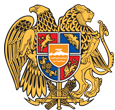 ՀԱՅԱՍՏԱՆԻ ՀԱՆՐԱՊԵՏՈՒԹՅՈՒՆ 
ՏԱՎՈՒՇԻ ՄԱՐԶ
ԴԻԼԻՋԱՆ ՀԱՄԱՅՆՔ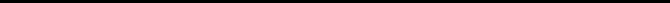 13 հունվար 2023թ.ԱՐՁԱՆԱԳՐՈՒԹՅՈՒՆ N 03/07
ԱՎԱԳԱՆՈՒ ԱՐՏԱՀԵՐԹ ՆԻՍՏԻՀամայնքի ավագանու նիստին ներկա էին ավագանու 14 անդամներ:Բացակա էին` Նարեկ Ալիխանյանը, Վարդան Ավագյանը, Արման Բազինյանը, Գայանե Լալայանը, Գոհար Ղազարյանը, Զարինե Ղամբարյանը, Սուրեն ՄելիքյանըՀամայնքի ղեկավարի հրավերով ավագանու նիստին մասնակցում էին`
Սոնա Եգանյան, Մխիթար Հովհաննիսյան, Վախթանգ Թամրազյան, Գեվորգ Ամիրխանյան, Ալեքսանդր Հարությունյան, Վաղինակ Մարկոսյան, Ալիսա Թամրազյան, Արփի Թամրազյան, Վարդան Գրիգորյան, Լիպարիտ ՍանթրոսյանՆիստը վարում էր  Համայնքի ղեկավար` Դավիթ ՍարգսյանըՆիստը արձանագրում էր ` Սոնա ԵգանյանըԼսեցին
ՀԱՄԱՅՆՔԻ ԱՎԱԳԱՆՈՒ ՆԻՍՏԻ ՕՐԱԿԱՐԳԸ ՀԱՍՏԱՏԵԼՈՒ ՄԱՍԻՆ /Զեկ. ԴԱՎԻԹ ՍԱՐԳՍՅԱՆ/ Ղեկավարվելով «Տեղական ինքնակառավարման մասին»  օրենքի  14-րդ հոդվածի 6-րդ մասի պահանջներով` համայնքի ավագանին  որոշում է. Հաստատել համայնքի ավագանու նիստի հետևյալ օրակարգը.Դիլիջան համայնքի բյուջեի միջոցների 2023 թվականի տարեսկզբի ազատ մնացորդի օգտագործման մասինԶեկ.Դավիթ Սարգսյան2. ՀՀ Տավուշի մարզի Դիլիջան համայնքի ավագանու 2022 թվականի դեկտեմբերի 1-ի թիվ 236-Ա որոշման մեջ փոփոխություններ կատարելու մասինԶեկ.Դավիթ ՍարգսյանՈրոշումն ընդունված է. /կցվում է որոշում N 277-Ա/Լսեցին
ԴԻԼԻՋԱՆ ՀԱՄԱՅՆՔԻ ԲՅՈՒՋԵԻ ՄԻՋՈՑՆԵՐԻ 2023 ԹՎԱԿԱՆԻ ՏԱՐԵՍԿԶԲԻ ԱԶԱՏ ՄՆԱՑՈՐԴԻ ՕԳՏԱԳՈՐԾՄԱՆ ՄԱՍԻՆ /Զեկ. ԴԱՎԻԹ ՍԱՐԳՍՅԱՆ/   Ղեկավարվելով «Տեղական ինքնակառավարման մասին» օրենքի 18-րդ հոդվածի 1-ին մասի 6-րդ կետի և «Հայաստանի Հանրապետության բյուջետային համակարգի մասին» օրենքի 13-րդ հոդվածի 5-րդ մասի «ա»  կետի պահանջներով՝ Դիլիջան համայնքի ավագանին որոշում է․1. Դիլիջան համայնքի բյուջեի վարչական մասի 2023 թվականի տարեսկզբի ազատ մնացորդի 14,328,961.8 (տասնչորս միլիոն երեք հարյուր քսանութ հազար ինը հարյուր վաթսունմեկ դրամ ութսուն  լումա) գումարն ուղղել նախորդ բյուջետային տարում բյուջեի վարչական մասի ֆինանսավորման ենթակա, սակայն չֆինանսավորված առկա՝ էներգետիկ, կապի, կոմունալ, մասնագիտական և հարկային պարտավորությունների մարմանը, ապրանքանյութական արժեքների ձեռք բերմանը, իսկ ֆոնդային մասի տարեսկզբի ազատ մնացորդը՝ 774,800,544.8 (յոթ հարյուր յոթանասունչորս միլիոն ութ հարյուր հազար հինգ հարյուր քառասունչորս դրամ ութսուն լումա) գումարն ուղղել կապիտալ ծախսերի (սուբվենցիոն ծրագրերի շրջանակներում որպես համայնքի ներդրում) համաֆինանսավորմանը․1)   Վարչական բյուջեի տարեսկզբի ազատ մնացորդից 179998 (մեկ հարյուր յոթանասունինը հազար ինը հարյուր իննսունութ) ՀՀ դրամն ուղղել 09-01-01 «Նախադպրոցական կրթություն» բյուջետային ծախսերի գործառնական դասակարգման նախահաշվին հոդված 4511 /սուբսիդիաներ ոչ ֆինանսական պետական (համայնքային) կազմակերպություններին՝ ըստ Տավուշի մարզպետարանի և Դիլիջանի համայնքապետարանի միջև կնքված 23.12.2022թ․ «Ընթացիկ սուբվենցիայի պայմանագիր N2»-ի։2) Ֆոնդային բյուջեի տարեսկզբի ազատ մնացորդից 592,800,544.80 (հինգ հարյուր իննսուներկու միլիոն ութ հարյուր հազար հինգ հարյուր քառասունչորս դրամ ութսուն լումա) ՀՀ դրամ ուղղել 04-05-01 Դիլիջան համայնք (Ճանապարհային տրանսպորտ) բյուջետային ծախսերի գործառնական դասակարգման նախահաշվի 5113 /շենքեր և շինությունների կապիտալ վերանորոգում/  հոդվածին և 70 000 000 (յոթանասուն միլիոն) ՀՀ դրամ 5129 /այլ մեքենաներ և սարքավորումներ/ հոդվածին,3)  Ֆոնդային բյուջեի տարեսկզբի ազատ մնացորդից 112 000 000 (մեկ հարյուր տասներկու միլիոն) ՀՀ դրամ ուղղել 06-03-01 Դիլիջան համայնք (Ջրամատակարարում) բյուջետային ծախսերի գործառնական դասակարգման նախահաշվի 5113 /շենքեր և շինությունների կապիտալ վերանորոգում/ հոդվածին։ 2. Սույն որոշումն ուժի մեջ է մտնում հրապարակմանը հաջորդող օրվանից:Որոշումն ընդունված է. /կցվում է որոշում N 278-Ն/Լսեցին
ՀՀ ՏԱՎՈՒՇԻ ՄԱՐԶԻ ԴԻԼԻՋԱՆ ՀԱՄԱՅՆՔԻ ԱՎԱԳԱՆՈՒ 2022 ԹՎԱԿԱՆԻ ԴԵԿՏԵՄԲԵՐԻ 1-Ի ԹԻՎ 236-Ա ՈՐՈՇՄԱՆ ՄԵՋ ՓՈՓՈԽՈՒԹՅՈՒՆՆԵՐ ԿԱՏԱՐԵԼՈՒ ՄԱՍԻՆ /Զեկ. ԴԱՎԻԹ ՍԱՐԳՍՅԱՆ/Ղեկավարվելով «Նորմատիվ իրավական ակտերի մասին» օրենքի 33-րդ և 34-րդ հոդվածներով՝ Դիլիջան համայնքի ավագանին որոշում է․ 1․ ՀՀ Տավուշի մարզի Դիլիջան համայնքի ավագանու 2022 թվականի դեկտեմբերի 1-ի թիվ 236-Ա «ՀՀ Տավուշի մարզի Դիլիջան համայնքի ենթակայությամբ համայնքային ոչ առևտրային կազմակերպությունների աշխատակիցների թվաքանակը, հաստիքացուցակը և պաշտոնային դրույքաչափերը հաստատելու մասին» որոշման թիվ 4 և թիվ 5 հավելվածներում կատարել փոփոխություններ․1) Թիվ 4 հավելվածի 14-րդ տողում պարուսույցի դրույքաչափը «125000»-ի փոխարեն կարդալ «105000»,2) Թիվ 5 հավելվածի 14-րդ տողում պարուսույցի դրույքաչափը «125000»-ի փոխարեն կարդալ «105000»։2. Սույն որոշումն ուժի մեջ է մտնում հրապարակման պահից։Որոշումն ընդունված է. /կցվում է որոշում N 279-Ա/ <<Հանրապետություն>> խմբակցության ղեկավար Նունե Սանթրոսյանը առաջարկեց ստեղծել <<Արագ արձագանքման հանձնաժողով>> Դիլիջան քաղաքի դպրոցներում շրջայցեր կատարելու և ջերմաչափելու նպատակով:
Համայնքի ղեկավար

ԴԱՎԻԹ ՍԱՐԳՍՅԱՆ________________Նիստն արձանագրեց`  Սոնա Եգանյանը _________________________________Կողմ-14Դեմ-0Ձեռնպահ-0Կողմ-14Դեմ-0Ձեռնպահ-0Կողմ-14Դեմ-0Ձեռնպահ-0 Ավագանու անդամներՌՈԲԵՐՏ ԱԼԻԽԱՆՅԱՆԱՐՏԱԿ ԲՈՋԻԿՅԱՆԹԱԹՈՒԼ ԳՈՒԼԻՆՅԱՆՍՈՒՐԵՆ ԳՐԻԳՈՐՅԱՆՎԱՐԴԱՆ ԹԱՄՐԱԶՅԱՆԱՐՇԱԿ ԽԵՄՉՅԱՆՆԱՐԵԿ ՀԱՐՈՒԹՅՈՒՆՅԱՆԱՐՄԻՆԵ ՀՈՎՀԱՆՆԻՍՅԱՆԱՐԱ ՄԱՐՏԻՐՈՍՅԱՆՔՐԻՍՏԻՆԵ ՇԱՀՆԱԶԱՐՅԱՆՇՈՒՇԱՆԻԿ ՍԱՀԱԿՅԱՆՆՈՒՆԵ ՍԱՆԹՐՈՍՅԱՆԴԱՎԻԹ ՍԱՐԳՍՅԱՆՔՐԻՍՏԻՆԵ ՍԱՐԳՍՅԱՆ